Azhar Mobile: 0563688269   Studio-1 (Room-2084)      20641 / 10.6.64.102Azhar Mobile: 0563688269   Studio-2 (Room-2085)      20624 / 10.6.64.130Azhar Mobile: 0563688269   Studio-3 (Room-2086)      20643/ 10.6.64.151Azhar Mobile: 0563688269   Studio-4 (Room-2087)      20644 / 10.6.64.152Azhar Mobile: 0563688269   Studio-5 (Room-2088)      20645 / 10.6.64.155Azhar Mobile: 0563688269   Studio-6  (Room-2090)      20646 / 10.6.64.156Azhar Mobile: 0563688269   MR-2077 (Room-2077)      20621 / 10.6.65.119Room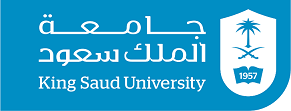 F28 - 99 - 1010 - 1111 - 1212 - 11 - 22 - 33 - 4Sunday543 هالد.غلام محمد543 هالد.غلام محمد543 هالد.غلام محمدهاب د. محمد أنور حسين598 عالد.عقيل الاعظمي601 هالد.ناصر ريكلي601 هالد.ناصر ريكلي601 هالد.ناصر ريكليMonday504 هابد.محسن دنقير504 هابد.محسن دنقير504 هابد.محسن دنقير517 هابد.فضل امين517 هابد.فضل امين517 هابد.فضل امينRobotic LabsRobotic LabsTuesday521 هالد.منصور الزعير521 هالد.منصور الزعير521 هالد.منصور الزعير597 عالد.عقيل الاعظمي597 عالد.عقيل الاعظمي531 هالد.عبدالمحسن المطيري531 هالد.عبدالمحسن المطيري531 هالد.عبدالمحسن المطيريWednesday629 هالد.هشام التويجري629 هالد.هشام التويجري629 هالد.هشام التويجري518 هابد.محمد الودود518 هابد.محمد الودود518 هابد.محمد الودودThursday700 عالد.عبدالفتاح بلغيث700 عالد.عبدالفتاح بلغيث598 عالد.عقيل الاعظمي597 هابد.اشرف القزدار700 عالد.عامر طوير639 هالد.سامي الوكيل639 هالد.سامي الوكيل1437 - 1438RoomG308 - 99 - 1010 - 1111 - 1212 - 11 - 22 - 33 - 43 - 4Sunday520 هابد.فوزي حراق520 هابد.فوزي حراق520 هابد.فوزي حراق521 هابد.اشرف القزدار521 هابد.اشرف القزدار521 هابد.اشرف القزدارMondayمقرر  303 هالمقرر  303 هالمقرر  303 هال631 هالد.مصطفى دهشان631 هالد.مصطفى دهشان631 هالد.مصطفى دهشان631 هالد.مصطفى دهشان631 هالد.مصطفى دهشانTuesday505 هابد.زكريا الزامل505 هابد.زكريا الزامل505 هابد.زكريا الزامل514 هابد.زهير شنتوف514 هابد.زهير شنتوف514 هابد.زهير شنتوف599 هابد.محسن دنقير599 هابد.محسن دنقير599 هابد.محسن دنقيرWednesdayمقرر  303 هالمقرر  303 هالمقرر  303 هال700 عالد.عامر طويرThursday678 عالد.محمد حسين678 عالد.محمد حسين678 عالد.محمد حسين697 عالد.محمد مناعي697 عالد.محمد مناعي697 عالد.محمد مناعي1437 - 1438RoomF518 - 99 - 1010 - 1111 - 1212 - 11 - 22 - 33 - 44 - 5Sunday581 عالد.عامر طوير581 عالد.عامر طوير581 عالد.عامر طوير562 عالد. سعيد أحمد كراش562 عالد. سعيد أحمد كراش562 عالد. سعيد أحمد كراش598 عالد.محمد بربارMonday558 عالد.محمد حسين558 عالد.محمد حسين558 عالد.محمد حسين597 عالد.سعد الاحمدي597 عالد.سعد الاحمديد. عصام العزونيTuesday581 عالد.عامر طوير581 عالد.عامر طوير581 عالد.عامر طوير541 عالد.صفوان قاسم541 عالد.صفوان قاسم541 عالد.صفوان قاسم529 عالد.سعد الاحمدي 529 عالد.سعد الاحمدي 529 عالد.سعد الاحمدي Wednesday543 عالد.رشيد سعيد صموده543 عالد.رشيد سعيد صموده543 عالد.رشيد سعيد صموده563 عالد.خليل الهندي563 عالد.خليل الهندي563 عالد.خليل الهنديThursday525 عالد.عادل سوداني525 عالد.عادل سوداني525 عالد.عادل سودانيعال587 د.محمد الضلعانعال587 د.محمد الضلعانعال587 د.محمد الضلعان576 عالد.محمد بربار576 عالد.محمد بربار576 عالد.محمد بربار
1437 - 1438RoomF528 - 99 - 1010 - 1111 - 1212 - 11 - 22 - 33 - 4Sunday316 هالد.حميد اباتشي316 هالد.حميد اباتشي316 هالد.حميد اباتشي597 عالد.محمد حسين597 عالد.محمد حسينMonday626 عالد.عبدالمنعم ارتولي626 عالد.عبدالمنعم ارتولي626 عالد.عبدالمنعم ارتولي597 هابد.فوزي حراق597 هابد.فوزي حراق639 هالد.سامي الوكيل639 هالد.سامي الوكيل639 هالد.سامي الوكيلTuesday592 هالد.يعقوب بعزي595 عالد.صالح همامي595 عالد.صالح همامي590 عالد.حسن مذكور590 عالد.حسن مذكور590 عالد.حسن مذكورWednesday538  هالد.رضا عوني538  هالد.رضا عوني538  هالد.رضا عوني597 عالد.محمد الضلعان597 هال / 591 هالد.سعد بكري597 هال / 591 هالد.سعد بكري597 هال / 591 هالد.سعد بكري597 هال / 591 هالد.سعد بكريThursday581 عالد.سفيان قنوني581 عالد.سفيان قنوني581 عالد.سفيان قنوني597 هابد. عصام العزوني536 هالد.محمد العنزي536 هالد.محمد العنزي536 هالد.محمد العنزي1437 - 1438RoomF558 - 99 - 1010 - 1111 - 1212 - 11 - 22 - 33 - 43 - 44 - 5Sunday699عالد.عبدالفتاح بلغيث699عالد.عبدالفتاح بلغيث551 نالد.محمد شعيب551 نالد.محمد شعيب551 نالد.محمد شعيب700 عالد.محمد مناعي598 عالد.محمد مناعيMonday551 عالد.عقيل الاعظمي551 عالد.عقيل الاعظمي551 عالد.عقيل الاعظمي597 هابد.زهير شنتوف567 عالد.عبداللطيف العبداللطيف567 عالد.عبداللطيف العبداللطيف567 عالد.عبداللطيف العبداللطيف567 عالد.عبداللطيف العبداللطيفTuesday591 نالد.احمد امام591 نالد.احمد امام591 نالد.احمد امامهابد. محمد أنور حسين597 عالد.سعد الاحمدي524 نالحميدالله محمد غفران524 نالحميدالله محمد غفران524 نالحميدالله محمد غفرانWednesday593 نالد.مراد يخلف593 نالد.مراد يخلف593 نالد.مراد يخلف588 عالد.محمد ماهر588 عالد.محمد ماهر588 عالد.محمد ماهرThursday536 نالد.محمد مهدي حسن536 نالد.محمد مهدي حسن536 نالد.محمد مهدي حسن628 نال د.محمد مهدي حسن628 نال د.محمد مهدي حسن628 نال د.محمد مهدي حسن1437 - 1438RoomF568 - 99 - 1010 - 1111 - 1212 - 11 - 22 - 33 - 4Sunday651 هالد.رمضان حجار651 هالد.رمضان حجار651 هالد.رمضان حجار524 نالد.حميدالله محمد خان524 نالد.حميدالله محمد خان524 نالد.حميدالله محمد خانMonday597 هابد. نور الدين عبادني321 هابد. عصام العزوني698 عالد.حسن مذكور698 عالد.حسن مذكور698 عالد.حسن مذكور532 نال د.دي جمال زياني532 نال د.دي جمال زياني532 نال د.دي جمال زيانيTuesday601 عالد.عبدالفتاح بلغيث601 عالد.عبدالفتاح بلغيث601 عالد.عبدالفتاح بلغيث623 نالد.علاء الدين حافظ623 نالد.علاء الدين حافظ611 نالد.جواد بري611 نالد.جواد بري611 نالد.جواد بريWednesday532 نالد.جمال زيني532 نالد.جمال زيني532 نالد.جمال زيني598 هابد.محسن دنقير598 هابد.محسن دنقير537 هالد.ناصر ريكلي537 هالد.ناصر ريكلي537 هالد.ناصر ريكليThursday1437 - 1438RoomG19/G218 - 99 - 1010 - 1111 - 1212 - 11 - 22 - 33 - 43 - 44 - 5Sunday699 عالد.سفيان قنوني699 عالد.سفيان قنوني598 نالد.محمد مهدي حسن598 نالد.محمد مهدي حسنMonday700 عالد.محمد مناعيG21 (20623 / 10.6.64.121)700 عالد.محمد مناعيG21 (20623 / 10.6.64.121)700 عالد.محمد مناعيG21 (20623 / 10.6.64.121)597 عالد.محمد حسينTuesday597 هابد. محمد الحامدG21 (20623 / 10.6.64.121)597 هابد. محمد الحامدG21 (20623 / 10.6.64.121)597 هابد. محمد الحامدG21 (20623 / 10.6.64.121)SKERG research group  G41 (20601 / 10.6.65.141)SKERG research group  G41 (20601 / 10.6.65.141)597 هابد.زكريا الزاملG21 (20623 / 10.6.64.121)597 هابد.زكريا الزاملG21 (20623 / 10.6.64.121)Wednesday700 عالد.عبدالفتاح بلغيثG21 (20623 / 10.6.64.121)700 عالد.عبدالفتاح بلغيثG21 (20623 / 10.6.64.121)700 عالد.عبدالفتاح بلغيثG21 (20623 / 10.6.64.121)700 عالد.عبدالفتاح بلغيثG21 (20623 / 10.6.64.121)Thursday1437 - 1438